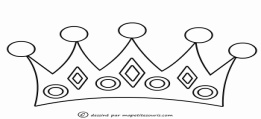 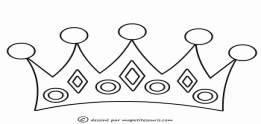 MENUS POUVANT ETRE MODIFIES SELON ARRIVAGEJourHors d’œuvrePlat principalGarnitureFromageDessertLundi 7Chèvre chaud au mielSaucisses de ToulouseLentillesClémentineMardi 8ConcombreSpaghettis BolognaisePoire au chocolatJeudi 10Potage ParmentierCuisse de pouletHaricots vertsFromage blanc et langue de chatVendredi 11Salade de mâcheCrevettes au curryChurros au parmesanKiwisLundi 14Carottes râpéesSteak hachéFritesYaourt bio sucréMardi 15Salade au bleu et croûtonsRôti de porc à l’ananasPurée de céleriGalette des rois briochéesJeudi 17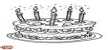 Salade NiçoisePizzaSalade Yaourt bio aromatiséVendredi 18Soupe à la tomate alphabetSaumonCarottes vichyPoires   Lundi 21Velouté de légumesJambon braiséPetits poisKiriClémentinesMardi 22ConcombreBlanquette de veauRiz pilafMousse au chocolatJeudi 24Carottes râpéesEmincé de pouletGratin de macaronisYaourt sucréVendredi 25Feuilleté emmenthalCalamars à la romaineHaricots vertsSalade de fruits fraisLundi 28SaladeTartifletteLitchisMardi 29Crêpes au fromageRôti de dindonneauHaricots cocoBananeJeudi 30Betteraves rougesEscalope de veauPuréePomme bioVendredi 31Salade pomme, noix et fromageCroustibatEpinardsGâteau au chocolat